 	ПРЕСС-РЕЛИЗ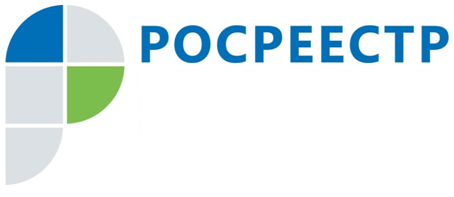 В рамках «дачной амнистии» в Подмосковье зарегистрировано 1,07 миллиона прав собственности на объекты недвижимостиУправление Росреестра по Московской области (Управление) напоминает, что 1 марта 2018 года заканчивается срок «дачной амнистии»: прекращает действие упрощенный механизм регистрации прав на индивидуальные жилые дома, в рамках которого для регистрации прав не требовалось предоставление разрешения на ввод дома в эксплуатацию.В связи с этим Управление рекомендует правообладателям земельных участков для индивидуального жилищного строительства или расположенных в населенных пунктах для ведения личного подсобного хозяйства, на которых построены жилые дома, до 1 марта 2018 года обратиться в ведомство с заявлением о регистрации на них права собственности. Для проведения этой процедуры необходима оплата государственной пошлины, наличие разрешения на строительство, правоустанавливающих документов на земельный участок и подготовленного кадастровым инженером технического плана жилого дома. В случае если ранее права на земельный участок были зарегистрированы, то предоставлять правоустанавливающие документы на него не требуется.Изготовить технический план жилого дома вправе только кадастровый инженер, который должен заключить с собственником дома договор подряда на выполнение кадастровых работ. Таким договором может быть установлена возможность оплаты работы только после проведения кадастрового учета и регистрации прав на жилой дом.Заявления и документы на регистрацию прав можно подать в Росреестр при личном обращении в многофункциональные центры «Мои документы», в электронном виде с помощью специальных сервисов на сайте Росреестра (в том числе в «Личном кабинете правообладателя») или направить по почте.Заявления, представленные в Росреестр до 1 марта 2018 года, будут рассматриваться по правилам, действовавшим до указанной даты. После 1 марта 2018 года для регистрации права собственности на жилой дом потребуется ввод жилого дома в эксплуатацию. Для этого необходимо обратиться в орган местного самоуправления по месту нахождения такого объекта.В рамках «дачной амнистии» жители Подмосковья с 2006 года зарегистрировали в упрощенном порядке более 1,07 миллиона прав на отдельные объекты недвижимости. Больше всего прав в упрощенном порядке было зарегистрировано в 2010 году – 196 тысяч. С тех пор количество зарегистрированных прав на условиях «дачной амнистии» планомерно снижалось. Уже в 2013 году было зарегистрировано 56,1 тысячи, в 2015 году –  33,6 тысячи, а в 2017 – 14,6 тысячи прав.Страница Управления Росреестра по Московской области в Facebook:https://www.facebook.com/rosreestr.50Пресс-служба Управления Росреестра по Московской области:Колесин Никита ypravleniemo@yandex.ru+7 (915) 206-52-51